Αιγάλεω 08-Ιουνίου 2017    Το Διοικητικό Συμβούλιο του Συλλόγου μας, Μ.Ε.Λ.Α.Σ. ο Άγιος Ελευθέριος –  Αιγάλεω, οι αθλητές και οι προπονητές μας εκφράζουν την ανάγκη να ευχαριστήσουν το Δήμαρχό μας Δημήτρη Μπίρμπα, τους υπεύθυνους του ΔΑΟ & σύσσωμη την Δημοτική Αρχή για την αποπεράτωση των εργασιών των Δημοτικών Γυμναστηρίων του Δήμου μας και την απόδοση των στην αθλούμενη νεολαία της πόλης μας μέσω των συλλόγων που την εκπροσωπούν.     Από πλευράς μας υποσχόμαστε να συμβάλουμε στη διατήρηση και τη προστασία των γηπέδων τόσο κατά την ώρα χρήσης από τα αθλητικά μας τμήματα όσο και σε περιπτώσεις που διαπιστώνουμε απειλή για την ακεραιότητα Αθλητών και Εγκαταστάσεων.Ο Πρόεδρος							ο Γενικός ΓραμματέαςΠ. Γεώργιος Φειδόπουλος					Δημήτρης Μεταξάς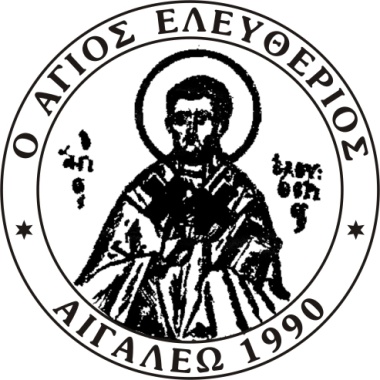 ΜΟΡΦΩΤΙΚΟΣ      ΕΚΠΟΛΙΤΙΣΤΙΚΟΣ       ΛΑΟΓΡΑΦΙΚΟΣ        ΑΘΛΗΤΙΚΟΣ      ΣΥΛΛΟΓΟΣ      (Μ.ΕΛ.Α.Σ.)« Ο ΑΓΙΟΣ ΕΛΕΥΘΕΡΙΟΣ  »Δ/νση:    Ι.Ν. ΕΥΑΓΓΕΛΙΣΜΟΣ  Της  ΘΕΟΤΟΚΟΥ, ΤΕΡΜΑ  ΠΑΠΑΝΑΣΤΑΣΙΟΥ,    ΤΚ  122 41 , ΑΙΓΑΛΕΩ.   Ηλεκτρονική Δ/νση:  www.melasoagioseleutherios.gr